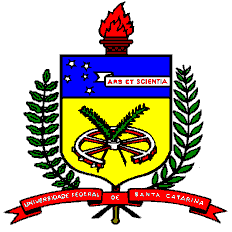 SERVIÇO PÚBLICO FEDERAL – MINISTÉRIO DA EDUCAÇÃOUNIVERSIDADE FEDERAL DE SANTA CATARINACENTRO DE FILOSOFIA E CIÊNCIAS HUMANASCURSO DE CIÊNCIAS SOCIAISCAMPUS UNIVERSITÁRIO REITOR JOÃO DAVID FERREIRA LIMA TRINDADE  CEP: 88.040-900 - FLORIANÓPOLIS - SC TELEFONE: (48) 3721-9508E-MAIL: ciencias.sociais@contato.ufsc.br SITE: cienciassociais.ufsc.brINSCRIÇÃO PARA COORDENADOR(A) e SUBCOORDENADOR(A) DO CURSO DE GRADUAÇÃO EM CIÊNCIAS SOCIAIS 
Edital 23/2021/CFHEdital de retificação 26/2021/CFH DECLARAÇÃODe acordo com Art. 13, § 3°, do Regimento Geral da UFSC, declaramos que, se escolhidos, aceitaremos a investidura da função.Florianópolis,Candidato/Candidata — Coordenador(a)	Candidato/Candidata — Subcoordenador(a)(Incluir assinatura digital ICP-Edu)	(Incluir assinatura digital ICP-Edu)Para Coordenador(a): SIAPE:Para Subcoordenador(a): SIAPE: